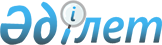 О признании утратившим силу приказа исполняющего обязанности Министра здравоохранения Республики Казахстан от 10 сентября 2011 года № 601 "Об утверждении Положения о наблюдательном совете, Правил созыва и проведения заседаний наблюдательного совета государственного предприятия на праве хозяйственного ведения в области здравоохранения"Приказ Министра здравоохранения Республики Казахстан от 17 июля 2017 года № 532. Зарегистрирован в Министерстве юстиции Республики Казахстан 4 августа 2017 года № 15438.
      В соответствии со статьей 50 Закона Республики Казахстан от 6 апреля 2016 года "О правовых актах" ПРИКАЗЫВАЮ:
      1. Признать утратившим силу приказ исполняющего обязанности Министра здравоохранения Республики Казахстан от 10 сентября 2011 года № 601 "Об утверждении Положения о наблюдательном совете, Правил созыва и проведения заседаний наблюдательного совета государственного предприятия на праве хозяйственного ведения в области здравоохранения" (зарегистрирован в Реестре государственной регистрации нормативных правовых актов за № 7256, опубликован в Бюллетене нормативных правовых актов центральных исполнительных и иных государственных органов Республики Казахстан, 2011 г., № 11, ст. 411).
      2. Департаменту управления проектами Министерства здравоохранения Республики Казахстан в установленном законодательством порядке обеспечить:
      1) государственную регистрацию настоящего приказа в Министерстве юстиции Республики Казахстан;
      2) в течение десяти календарных дней со дня государственной регистрации настоящего приказа его направление в периодические печатные издания, а также в Республиканское государственное предприятие на праве хозяйственного ведения "Республиканский центр правовой информации" Министерства юстиции Республики Казахстан для официального опубликования и включения в Эталонный контрольный банк нормативных правовых актов Республики Казахстан;
      3) размещение настоящего приказа на интернет-ресурсе Министерства здравоохранения Республики Казахстан;
      4) в течение десяти рабочих дней после государственной регистрации настоящего приказа в Министерстве юстиции Республики Казахстан представление в Департамент юридической службы Министерства здравоохранения Республики Казахстан сведений об исполнении мероприятий, предусмотренных подпунктами 1), 2) и 3) настоящего пункта.
      3. Контроль за исполнением настоящего приказа возложить на вице-министра здравоохранения Республики Казахстан Актаеву Л.М.
      4. Настоящий приказ вводится в действие по истечении десяти календарных дней после дня его первого официального опубликования.
					© 2012. РГП на ПХВ «Институт законодательства и правовой информации Республики Казахстан» Министерства юстиции Республики Казахстан
				
      Министр здравоохранения
Республики Казахстан

Е. Биртанов 
